BORDRO PROGRAMI SİCİL KARTI OLUŞTURMA SÜRECİ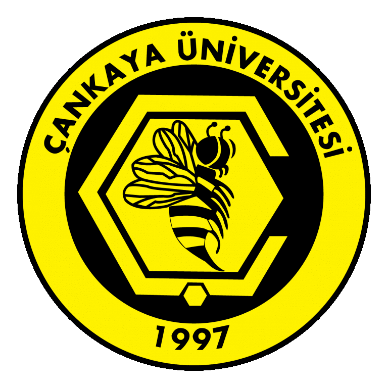 AYDINLATMA METNİÇANKAYA ÜNİVERSİTESİ olarak, bordro programı sicil kartı oluşturma sürecine ilişkin personelin ad, soyad, TC kimlik numarası, sicil, görevi, unvanı, cinsiyeti, doğum tarihi, medeni hali, ehliyet sınıfı/tarihi, öğrenim durumu, mesleği / meslek kodu, meslek tanımı, askerlik durumu, terhis tarihi, tecil süresi, işe giriş tarihi, sosyal güvenlik statüsü, banka hesap numarası, banka IBAN numarası, kümülatif vergi matrahı, sosyal güvenlik numarası, cüzdan numarası, cüzdan seri numarası, baba adı, ana adı, doğum yeri, kan grubu, uyruğu, dini, il,  ilçe, mahalle/köy, cilt numarası, aile sıra numarası, sıra numarası, verildiği yer, veriliş sebebi, kayıt numarası, veriliş tarihi, önceki soyadı, adresi, telefon numarası, cep telefonu ve e-posta adresini içeren kişisel verilerini;  Çalışanlar için iş akdi ve mevzuattan kaynaklı yükümlülüklerin yerine getirilmesi, çalışanlar için yan haklar ve menfaatleri süreçlerinin yürütülmesi, denetim / etik faaliyetlerinin yürütülmesi, iş faaliyetlerinin yürütülmesi/denetimi, iş sürekliliğinin sağlanması faaliyetlerinin yürütülmesi, finans ve muhasebe işlemlerinin yürütülmesi, iletişim faaliyetlerinin yürütülmesi, ücret politikasının belirlenmesi, yetkili kişi, kurum ve kuruluşlara bilgi verilmesi ve doğabilecek uyuşmazlıklarda delil olarak kullanılması amaçlarıyla sınırlı olarak,6698 sayılı Kanunun 5 inci maddesi 2 nci fıkrasında yer alan “Kanunlarda açıkça öngörülmesi”, “Veri sorumlusunun hukuki yükümlülüğünü yerine getirebilmesi için zorunlu olması.” ve “Bir hakkın tesisi, kullanılması veya korunması için veri işlemenin zorunlu olması.” hukuki sebepleri doğrultusunda,Kişisel verileriniz veri sorumlusu sıfatıyla ÇANKAYA ÜNİVERSİTESİ tarafından kurum kaynakları vasıtasıyla elde edilmekte olup elektronik ve fiziki ortamda muhafaza edilmektedir. Bu kapsamda sizlerin Üniversitemiz ile paylaştığı kişisel veriler, yasal yükümlülüklerin yerine getirilmesi temel amacıyla SGK ve diğer ilgili/yetkili kamu kurum ve kuruluşları ile ve hukuki uyuşmazlıklarda talep edilmesi halinde ilgili yargı mercileriyle paylaşılacaktır. Bu faaliyetimiz kapsamında kişisel verilerin yurt dışına aktarılması söz konusu değildir. 6698 sayılı Kişisel Verilerin Korunması Kanunu’nun “İlgili Kişinin Hakları” başlıklı 11. Maddesinde yer alan taleplerinizi,10/03/2018 tarihli ve 30356 sayılı Resmi Gazetede yayımlanan “Veri Sorumlusuna Başvuru Usul ve Esasları Hakkında Tebliğe” göre ÇANKAYA ÜNİVERSİTESİ’ nin “Çankaya Üniversitesi Rektörlüğü, Yukarıyurtçu Mah. Mimar Sinan Cad. Eskişehir Yolu 29. Km No:4 06790 Etimesgut/ANKARA” adresine yazılı olarak veya Başvuru Formu’ nun ıslak imzalı bir nüshasını, Üniversitemizin Genel Evrak Birimine kimliğini tespit edici bir belge ile şahsen teslim ederek veya 5070 sayılı Elektronik İmza Kanunu’nda tanımlı olan “güvenli elektronik imza” sertifikasına sahip bir elektronik ya da mobil imza ile imzalayarak, “Üniversitenin Kayıtlı Elektronik Posta (KEP)” adresi olan cankayauniversitesi@hs01.kep.tr adresini kullanarak gönderebilirsiniz. Üniversitemize iletilen talepler, hemen ve en geç 30 gün içinde cevaplandırılacaktır. İşlemin ücret gerektirmesi halinde; Veri Sorumlusuna Başvuru Usul ve Esasları Hakkında Tebliğ’ in 7 inci maddesinde belirlenen işlem ücreti karşılığında, yazılı olarak veya elektronik ortamda cevaplandırılacaktır. Üniversitemiz iş bu aydınlatma metni üzerinde 6698 sayılı Kişisel Verilerin Korunması Kanunu ve Kişisel Verileri Koruma Kurulu tarafından yeni düzenlemeler getirilmesi halinde değişiklik yapma hakkını saklı tutar.